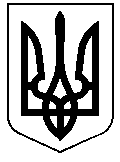 РЕШЕТИЛІВСЬКА МІСЬКА РАДАПОЛТАВСЬКОЇ ОБЛАСТІВИКОНАВЧИЙ КОМІТЕТРІШЕННЯ31 серпня 2022 року                                                                                       № 163Про здійснення правочинівстосовно нерухомого майна,право власності на яке, або правокористування яким мають дітиКеруючись ст. 177 Сімейного Кодексу України, ст. ст. 32, 362 Цивільного Кодексу України, Законом України „Про місцеве самоврядування в Україні”, ст. ст. 17, 18 Закону України „Про охорону дитинства”, ст. 12 Закону України „Про основи соціального захисту бездомних осіб і безпритульних дітей”, ст. 11 Закону України „Про забезпечення організаційно-правових умов соціального захисту дітей-сиріт та дітей, позбавлених батьківського піклування”, п. 66, п. 67 Порядку провадження органами опіки та піклування діяльності, пов’язаної із захистом прав дитини, затвердженого постановою Кабінету Міністрів України від 24.09.2008 № 866, враховуючи рішення комісії з питань захисту прав дитини від 26.08.2022, розглянувши заяви батьків малолітніх та неповнолітніх дітей і відповідні матеріали про надання дозволу та згоди на здійснення правочинів стосовно нерухомого майна, право власності на яке, або право користування яким мають діти, враховуючи що житлові та майнові права дітей не будуть порушені, виконавчий комітет Решетилівської міської радиВИРІШИВ:1. Надати дозвіл громадянину Гоптаревському Леоніду Васильовичу на укладення договору дарування житлового будинку з господарськими будівлями та спорудами, що належить йому на праві приватної власності та знаходиться за адресою: вул. *****, буд. **, м. Решетилівка Полтавського району, Полтавської області, малолітній онуці Скубій Емілії Євгенівні, **.**.**** року народження.2. Надати дозвіл громадянці Будяненко Людмилі Василівні на надання згоди її неповнолітній дочці Будяненко Мілєні Русланівні, **.**.**** року народження, на здійснення правочину, а саме: укладення та підписання договору оренди земельної ділянки площею 5,21 га, кадастровий номер 5324285600:00:008:0015, яка належить їй на праві приватної власності та розташована на території Решетилівської міської ради, а також на отримання орендної плати від імені її неповнолітньої дочки. 3. Надати дозвіл громадянці Грицькій Антоніні Володимирівні на здійснення правочину від імені її малолітніх дітей Грицького Володимира Станіславовича, **.**.**** року народження, Грицької Катерини Станіславівни, **.**.**** року народження а саме: укладення договору оренди по ¼ земельної ділянки площею 2,2322 га, кадастровий номер 5320283600:00:002:0980, яка належить їм на праві приватної спільної часткової власності та розташована на території Решетилівської міської ради, а також на отримання нею орендної плати від імені малолітніх.Міський голова								О.А. Дядюнова